NOT:Profesör kadrosuna müracaat eden adayların puanlama tablosunda belirtecekleri eserler Doçent unvanını aldıktan sonra olması gerekmektedir.Müracaat eden adaylar, eserlerini “Puanlama Tablosu”nda belirtilen sıra ile dosyalarına eklemeleri gerekir.Eserler formda ayrılan yer sayısından fazla ise araya satır açılarak yazılacaktır. Aday tarafından her sayfanın altı paraf edilerek son sayfa imzalanacaktır.PUANLAMA TABLOSUİmza…/…/202.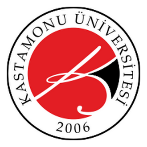 KASTAMONU ÜNİVERSİTESİ AKADEMİK YÜKSELTİLME VE ATANMA MÜRACAAT FORMUMüracaat Eden Aday BilgileriMüracaat Eden Aday BilgileriMüracaat Eden Aday BilgileriMüracaat Eden Aday BilgileriMüracaat Eden Aday BilgileriAdı SoyadıMüracaatta  Bulunduğu UnvanProfesör DoçentMüracaat Ettiği Birim BilgileriMüracaat Ettiği Birim BilgileriFakülte / Yüksekokul / Meslek YüksekokuluBölümAnabilim Dalı / Program Tablo 12 - Ziraat, Orman ve Su Ürünleri Temel AlanıTablo 12 - Ziraat, Orman ve Su Ürünleri Temel AlanıTablo 12 - Ziraat, Orman ve Su Ürünleri Temel AlanıTablo 12 - Ziraat, Orman ve Su Ürünleri Temel AlanıTablo 12 - Ziraat, Orman ve Su Ürünleri Temel AlanıKodBilim AlanıBilim AlanıKoşul NoKoşul No1201Bahçe Bitkileri Yetiştirme ve IslahıBahçe Bitkileri Yetiştirme ve Islahı1211211202Bitki KorumaBitki Koruma1211211214Biyosistem MühendisliğiBiyosistem Mühendisliği1211211204Orman Endüstri MühendisliğiOrman Endüstri Mühendisliği1211211205Orman MühendisliğiOrman Mühendisliği1211211206Peyzaj MimarlığıPeyzaj Mimarlığı1211211207Su ÜrünleriSu Ürünleri1211211208Tarım EkonomisiTarım Ekonomisi1211211213Tarımsal BiyoteknolojiTarımsal Biyoteknoloji1211211209Tarımsal MekanizasyonTarımsal Mekanizasyon1211211210Tarımsal Yapılar ve SulamaTarımsal Yapılar ve Sulama1211211212Tarla Bitkileri Yetiştirme ve IslahıTarla Bitkileri Yetiştirme ve Islahı1211211211Toprak Bilimi ve Bitki BeslemeToprak Bilimi ve Bitki Besleme1211211215Zootekni Zootekni 121121Koşul NoBaşvuru ŞartlarıPuanPuanAlınan Puan121Ziraat Orman ve Su Ürünleri  temel alanında başvurulan doçentlik bilim alanı ile ilgili aşağıdaki çalışmalara verilen birim puanlar esas alınarak, adayın en az 100 puan karşılığı bilimsel etkinlikte bulunmuş olması ve en az 90 puan karşılığı çalışmanın doktora unvanının alınmasından sonra gerçekleştirilmiş olması gerekir. Her çalışma, Tablo 12’de sadece bir bölümde yazılarak puanlandırılır.Tek yazarlı makalelerde yazar tam puan alır. İki yazarlı makalelerde başlıca yazar  tam puanın 0.8'ini, ikinci yazar 0.5'ini alır. Üç ve daha fazla yazarlı makalelerde ise, başlıca yazar toplam puanın yarısını alır, diğer yazarlar ise diğer yarısını eşit paylaşır. Başlıca yazarın belirtilmediği iki veya daha fazla yazarlı makalelerde toplam puan yazarlar arasında eşit olarak bölünür. Diğer yayınlarda (bildiri,kitap) ise toplam puan yazarlar arasında eşit olarak bölünür.Ziraat Orman ve Su Ürünleri  temel alanında başvurulan doçentlik bilim alanı ile ilgili aşağıdaki çalışmalara verilen birim puanlar esas alınarak, adayın en az 100 puan karşılığı bilimsel etkinlikte bulunmuş olması ve en az 90 puan karşılığı çalışmanın doktora unvanının alınmasından sonra gerçekleştirilmiş olması gerekir. Her çalışma, Tablo 12’de sadece bir bölümde yazılarak puanlandırılır.Tek yazarlı makalelerde yazar tam puan alır. İki yazarlı makalelerde başlıca yazar  tam puanın 0.8'ini, ikinci yazar 0.5'ini alır. Üç ve daha fazla yazarlı makalelerde ise, başlıca yazar toplam puanın yarısını alır, diğer yazarlar ise diğer yarısını eşit paylaşır. Başlıca yazarın belirtilmediği iki veya daha fazla yazarlı makalelerde toplam puan yazarlar arasında eşit olarak bölünür. Diğer yayınlarda (bildiri,kitap) ise toplam puan yazarlar arasında eşit olarak bölünür.Ziraat Orman ve Su Ürünleri  temel alanında başvurulan doçentlik bilim alanı ile ilgili aşağıdaki çalışmalara verilen birim puanlar esas alınarak, adayın en az 100 puan karşılığı bilimsel etkinlikte bulunmuş olması ve en az 90 puan karşılığı çalışmanın doktora unvanının alınmasından sonra gerçekleştirilmiş olması gerekir. Her çalışma, Tablo 12’de sadece bir bölümde yazılarak puanlandırılır.Tek yazarlı makalelerde yazar tam puan alır. İki yazarlı makalelerde başlıca yazar  tam puanın 0.8'ini, ikinci yazar 0.5'ini alır. Üç ve daha fazla yazarlı makalelerde ise, başlıca yazar toplam puanın yarısını alır, diğer yazarlar ise diğer yarısını eşit paylaşır. Başlıca yazarın belirtilmediği iki veya daha fazla yazarlı makalelerde toplam puan yazarlar arasında eşit olarak bölünür. Diğer yayınlarda (bildiri,kitap) ise toplam puan yazarlar arasında eşit olarak bölünür.Ziraat Orman ve Su Ürünleri  temel alanında başvurulan doçentlik bilim alanı ile ilgili aşağıdaki çalışmalara verilen birim puanlar esas alınarak, adayın en az 100 puan karşılığı bilimsel etkinlikte bulunmuş olması ve en az 90 puan karşılığı çalışmanın doktora unvanının alınmasından sonra gerçekleştirilmiş olması gerekir. Her çalışma, Tablo 12’de sadece bir bölümde yazılarak puanlandırılır.Tek yazarlı makalelerde yazar tam puan alır. İki yazarlı makalelerde başlıca yazar  tam puanın 0.8'ini, ikinci yazar 0.5'ini alır. Üç ve daha fazla yazarlı makalelerde ise, başlıca yazar toplam puanın yarısını alır, diğer yazarlar ise diğer yarısını eşit paylaşır. Başlıca yazarın belirtilmediği iki veya daha fazla yazarlı makalelerde toplam puan yazarlar arasında eşit olarak bölünür. Diğer yayınlarda (bildiri,kitap) ise toplam puan yazarlar arasında eşit olarak bölünür.1. Makaleler 1. Makaleler 1. Makaleler 1. Makaleler Başvurulan bilim alanı ile ilgili ve ve adayın hazırladığı lisansüstü tezlerden üretilmemiş olmak kaydıyla adayın yaptığı (editöre mektup, özet, derleme, teknik not ve kitap kritiği hariç) tam araştırma makaleleri Başvurulan bilim alanı ile ilgili ve ve adayın hazırladığı lisansüstü tezlerden üretilmemiş olmak kaydıyla adayın yaptığı (editöre mektup, özet, derleme, teknik not ve kitap kritiği hariç) tam araştırma makaleleri Başvurulan bilim alanı ile ilgili ve ve adayın hazırladığı lisansüstü tezlerden üretilmemiş olmak kaydıyla adayın yaptığı (editöre mektup, özet, derleme, teknik not ve kitap kritiği hariç) tam araştırma makaleleri Başvurulan bilim alanı ile ilgili ve ve adayın hazırladığı lisansüstü tezlerden üretilmemiş olmak kaydıyla adayın yaptığı (editöre mektup, özet, derleme, teknik not ve kitap kritiği hariç) tam araştırma makaleleri a) SCI, SCI-Expanded, SSCI veya AHCI kapsamındaki dergilerde yayımlanmış  makale                                                 2020Bu maddenin a bendi kapsamında en az bir makalede başlıca yazar olmak kaydıyla en az 40 puan almak zorunludur.Bu maddenin a bendi kapsamında en az bir makalede başlıca yazar olmak kaydıyla en az 40 puan almak zorunludur.Bu maddenin a bendi kapsamında en az bir makalede başlıca yazar olmak kaydıyla en az 40 puan almak zorunludur.Bu maddenin a bendi kapsamında en az bir makalede başlıca yazar olmak kaydıyla en az 40 puan almak zorunludur.b) Diğer uluslararası hakemli dergilerde yayımlanmış makale88c) ULAKBİM tarafından taranan ulusal hakemli dergilerde yayımlanmış makale88Bu maddenin c bendi kapsamında en az 8 puan almak zorunludur. Yabancı uyruklu adaylar  ile yurtdışı doçentlik denkliği başvurusu yapan adaylar, ULAKBİM tarafından taranan ulusal hakemli dergilerde yayımlanmış makale koşulunu sağlayamamaları durumunda, bunun yerine aynı puanı a bendi kapsamında sağlayacaklardır.Bu maddenin c bendi kapsamında en az 8 puan almak zorunludur. Yabancı uyruklu adaylar  ile yurtdışı doçentlik denkliği başvurusu yapan adaylar, ULAKBİM tarafından taranan ulusal hakemli dergilerde yayımlanmış makale koşulunu sağlayamamaları durumunda, bunun yerine aynı puanı a bendi kapsamında sağlayacaklardır.Bu maddenin c bendi kapsamında en az 8 puan almak zorunludur. Yabancı uyruklu adaylar  ile yurtdışı doçentlik denkliği başvurusu yapan adaylar, ULAKBİM tarafından taranan ulusal hakemli dergilerde yayımlanmış makale koşulunu sağlayamamaları durumunda, bunun yerine aynı puanı a bendi kapsamında sağlayacaklardır.Bu maddenin c bendi kapsamında en az 8 puan almak zorunludur. Yabancı uyruklu adaylar  ile yurtdışı doçentlik denkliği başvurusu yapan adaylar, ULAKBİM tarafından taranan ulusal hakemli dergilerde yayımlanmış makale koşulunu sağlayamamaları durumunda, bunun yerine aynı puanı a bendi kapsamında sağlayacaklardır.2. Lisansüstü Tezlerinden Üretilmiş Yayınlar 2. Lisansüstü Tezlerinden Üretilmiş Yayınlar 2. Lisansüstü Tezlerinden Üretilmiş Yayınlar 2. Lisansüstü Tezlerinden Üretilmiş Yayınlar Adayın hazırladığı lisansüstü tezleriyle ilgili olmak kaydıylaAdayın hazırladığı lisansüstü tezleriyle ilgili olmak kaydıylaAdayın hazırladığı lisansüstü tezleriyle ilgili olmak kaydıylaAdayın hazırladığı lisansüstü tezleriyle ilgili olmak kaydıylaa) SCI, SCI-Expanded, SSCI veya AHCI kapsamındaki dergilerde yayımlanmış makale1010b) Diğer uluslararası ve ulusal hakemli dergilerde yayımlanmış makale55c) Uluslararası sempozyumda/kongrede sunulmuş ve tam metni basılmış alanında bilime katkı sağlayan sözlü bildiri55d) Ulusal sempozyumda/kongrede sunulmuş ve tam metni basılmış alanında bilime katkı sağlayan sözlü bildiri 33Bu madde kapsamında en az 1 yayın zorunludur. Bu maddeden en fazla 10 puan alınabilir.Bu madde kapsamında en az 1 yayın zorunludur. Bu maddeden en fazla 10 puan alınabilir.Bu madde kapsamında en az 1 yayın zorunludur. Bu maddeden en fazla 10 puan alınabilir.Bu madde kapsamında en az 1 yayın zorunludur. Bu maddeden en fazla 10 puan alınabilir.3. Kitap 3. Kitap 3. Kitap 3. Kitap Adayın hazırladığı lisansüstü tezlerinden üretilmemiş ve başvurulan doçentlik bilim alanı ile ilgili olmak kaydıylaAdayın hazırladığı lisansüstü tezlerinden üretilmemiş ve başvurulan doçentlik bilim alanı ile ilgili olmak kaydıylaAdayın hazırladığı lisansüstü tezlerinden üretilmemiş ve başvurulan doçentlik bilim alanı ile ilgili olmak kaydıylaAdayın hazırladığı lisansüstü tezlerinden üretilmemiş ve başvurulan doçentlik bilim alanı ile ilgili olmak kaydıylaa) Uluslararası yayınevleri tarafından yayımlanmış kitap2020b) Uluslararası yayınevleri tarafından yayımlanmış kitap editörlüğü veya bölüm yazarlığı1010c) Ulusal yayınevleri tarafından yayımlanmış kitap1515d) Ulusal yayınevleri tarafından yayımlanmış kitap editörlüğü veya bölüm yazarlığı88Bu madde kapsamında aynı kitaptaki bölümlerden en fazla ikisi dikkate alınır.  Bu madde kapsamında en fazla 20 puan alınabilir.Bu madde kapsamında aynı kitaptaki bölümlerden en fazla ikisi dikkate alınır.  Bu madde kapsamında en fazla 20 puan alınabilir.Bu madde kapsamında aynı kitaptaki bölümlerden en fazla ikisi dikkate alınır.  Bu madde kapsamında en fazla 20 puan alınabilir.Bu madde kapsamında aynı kitaptaki bölümlerden en fazla ikisi dikkate alınır.  Bu madde kapsamında en fazla 20 puan alınabilir.4. Patent 4. Patent 4. Patent 4. Patent Başvurulan doçentlik bilim alanı ile ilgili olmak kaydıyla alınanBaşvurulan doçentlik bilim alanı ile ilgili olmak kaydıyla alınanBaşvurulan doçentlik bilim alanı ile ilgili olmak kaydıyla alınanBaşvurulan doçentlik bilim alanı ile ilgili olmak kaydıyla alınana) Uluslararası patent2020b) Ulusal patent1010Patentlerde puan kişi sayısına bölünür.Patentlerde puan kişi sayısına bölünür.Patentlerde puan kişi sayısına bölünür.Patentlerde puan kişi sayısına bölünür.5. Atıflar 5. Atıflar 5. Atıflar 5. Atıflar a) SCI, SCI-Expanded, SSCI ve AHCI tarafından taranan dergilerde; Uluslararası yayınevleri tarafından yayımlanmış kitaplarda yayımlanan ve adayın yazar olarak yer almadığı yayınlardan her birinde, metin içindeki atıf sayısına bakılmaksızın adayın atıf yapılan her eseri için33b) SCI, SCI-Expanded, SSCI ve AHCI dışındaki endeksler tarafından taranan dergilerde; Uluslararası yayınevleri tarafından yayımlanmış kitaplarda bölüm yazarı olarak yayımlanan ve adayın yazar olarak yer almadığı yayınlardan her birinde, metin içindeki atıf sayısına bakılmaksızın adayın atıf yapılan her eseri için22c) Ulusal hakemli dergilerde; Ulusal yayınevleri tarafından yayımlanmış kitaplarda yayımlanan ve adayın yazar olarak yer almadığı yayınlardan her birinde, metin içindeki atıf sayısına bakılmaksızın adayın atıf yapılan her eseri için11Bu madde kapsamında en az 4 puan alınması zorunludur.Bu madde kapsamında en fazla 20 puan alınabilir.Bu madde kapsamında en az 4 puan alınması zorunludur.Bu madde kapsamında en fazla 20 puan alınabilir.Bu madde kapsamında en az 4 puan alınması zorunludur.Bu madde kapsamında en fazla 20 puan alınabilir.Bu madde kapsamında en az 4 puan alınması zorunludur.Bu madde kapsamında en fazla 20 puan alınabilir.6. Lisanüstü Tez Danışmanlığı 6. Lisanüstü Tez Danışmanlığı 6. Lisanüstü Tez Danışmanlığı 6. Lisanüstü Tez Danışmanlığı  Adayın danışmanlığını yürüttüğü tamamlanan lisansüstü tezlerden Adayın danışmanlığını yürüttüğü tamamlanan lisansüstü tezlerden Adayın danışmanlığını yürüttüğü tamamlanan lisansüstü tezlerden Adayın danışmanlığını yürüttüğü tamamlanan lisansüstü tezlerdena) Doktora 44b) Yüksek lisans22Bu madde kapsamında en fazla 10 puan alınabilir. İkinci/eş danışman olması durumunda asıl danışman a ve b bentleri için öngörülen puanların tamamını, ikinci danışman ise yarısını alır.Bu madde kapsamında en fazla 10 puan alınabilir. İkinci/eş danışman olması durumunda asıl danışman a ve b bentleri için öngörülen puanların tamamını, ikinci danışman ise yarısını alır.Bu madde kapsamında en fazla 10 puan alınabilir. İkinci/eş danışman olması durumunda asıl danışman a ve b bentleri için öngörülen puanların tamamını, ikinci danışman ise yarısını alır.Bu madde kapsamında en fazla 10 puan alınabilir. İkinci/eş danışman olması durumunda asıl danışman a ve b bentleri için öngörülen puanların tamamını, ikinci danışman ise yarısını alır.7. Bilimsel Araştırma Projesi7. Bilimsel Araştırma Projesi7. Bilimsel Araştırma Projesi7. Bilimsel Araştırma Projesia) Devam eden veya başarı ile tamamlanmış AB Çerçeve Programı bilimsel araştırma projesinde koordinatör/baş araştırmacı olmak1515b) Devam eden veya başarı ile tamamlanmış AB Çerçeve Programı bilimsel araştırma projesinde ortak araştırmacı olmak1010c) Devam eden veya başarı ile tamamlanmış a ve b bendi dışındaki uluslararası destekli bilimsel araştırma projelerinde (derleme ve rapor hazırlama çalışmaları hariç) görev almak66d) Üniversite dışındaki kamu kurumlarıyla yapılan ve başarıyla tamamlanmış veya devam eden bilimsel araştırma projelerinde  görev almak44Bu maddeden en fazla 20 puan alınabilir. Bu maddeden en fazla 20 puan alınabilir. Bu maddeden en fazla 20 puan alınabilir. Bu maddeden en fazla 20 puan alınabilir. 8. Bilimsel Toplantı Faaliyeti (Başvurulan bilim alanı ile ilgili ve adayın hazırladığı lisansüstü tezlerden üretilmemiş olmak kaydıyla) 8. Bilimsel Toplantı Faaliyeti (Başvurulan bilim alanı ile ilgili ve adayın hazırladığı lisansüstü tezlerden üretilmemiş olmak kaydıyla) 8. Bilimsel Toplantı Faaliyeti (Başvurulan bilim alanı ile ilgili ve adayın hazırladığı lisansüstü tezlerden üretilmemiş olmak kaydıyla) 8. Bilimsel Toplantı Faaliyeti (Başvurulan bilim alanı ile ilgili ve adayın hazırladığı lisansüstü tezlerden üretilmemiş olmak kaydıyla) a) Uluslararası bilimsel toplantılarda sunulan (poster hariç), tam metni veya özeti matbu veya elektronik olarak bildiri kitapçığında yayımlanmış çalışmalar.33b) Ulusal bilimsel toplantılarda sunulan (poster hariç), tam metni veya özeti matbu veya elektronik olarak bildiri kitapçığında yayımlanmış çalışmalar.22Bu madde kapsamında en az 5 puan almak zorunludur, en fazla 10 puan alınabilir. Aynı toplantıda sunulan en fazla bir bildiri puanlanır.Bu madde kapsamında en az 5 puan almak zorunludur, en fazla 10 puan alınabilir. Aynı toplantıda sunulan en fazla bir bildiri puanlanır.Bu madde kapsamında en az 5 puan almak zorunludur, en fazla 10 puan alınabilir. Aynı toplantıda sunulan en fazla bir bildiri puanlanır.Bu madde kapsamında en az 5 puan almak zorunludur, en fazla 10 puan alınabilir. Aynı toplantıda sunulan en fazla bir bildiri puanlanır.9. Eğitim-Öğretim Faaliyeti9. Eğitim-Öğretim Faaliyeti9. Eğitim-Öğretim Faaliyeti9. Eğitim-Öğretim FaaliyetiDoktora eğitimini tamamladıktan sonra açık, uzaktan veya yüzyüze ortamlarda verilmiş dersDoktora eğitimini tamamladıktan sonra açık, uzaktan veya yüzyüze ortamlarda verilmiş dersDoktora eğitimini tamamladıktan sonra açık, uzaktan veya yüzyüze ortamlarda verilmiş dersDoktora eğitimini tamamladıktan sonra açık, uzaktan veya yüzyüze ortamlarda verilmiş dersa) Bir dönem yüksek lisans veya doktora dersi33b) Bir dönem önlisans veya lisans dersi22Bu madde kapsamında en az 2 puan almak zorunludur, ancak en fazla 4 puan alınabilir. Yurtiçi veya YÖK tarafından tanınan yurtdışı yükseköğretim kurumlarında en az 2 yıl eğitim ve öğretim faaliyetinde bulunanlar 2 puan almış sayılır.Bu madde kapsamında en az 2 puan almak zorunludur, ancak en fazla 4 puan alınabilir. Yurtiçi veya YÖK tarafından tanınan yurtdışı yükseköğretim kurumlarında en az 2 yıl eğitim ve öğretim faaliyetinde bulunanlar 2 puan almış sayılır.Bu madde kapsamında en az 2 puan almak zorunludur, ancak en fazla 4 puan alınabilir. Yurtiçi veya YÖK tarafından tanınan yurtdışı yükseköğretim kurumlarında en az 2 yıl eğitim ve öğretim faaliyetinde bulunanlar 2 puan almış sayılır.Bu madde kapsamında en az 2 puan almak zorunludur, ancak en fazla 4 puan alınabilir. Yurtiçi veya YÖK tarafından tanınan yurtdışı yükseköğretim kurumlarında en az 2 yıl eğitim ve öğretim faaliyetinde bulunanlar 2 puan almış sayılır.BÖLÜMLERDEN ALINAN PUANLARBÖLÜMLERDEN ALINAN PUANLARBÖLÜMLERDEN ALINAN PUANLARBÖLÜMLERDEN ALINAN PUANLARBÖLÜMLERDEN ALINAN PUANLARBÖLÜMLERDEN ALINAN PUANLARBÖLÜMLERDEN ALINAN PUANLARBÖLÜMLERDEN ALINAN PUANLARBÖLÜMLERDEN ALINAN PUANLARTOPLAM PUAN123456789Tablo 12 - Ziraat, Orman ve Su Ürünleri Temel Alanı. Kısaltmalar:SCI–Expanded                            : Science Citation Index-ExpandedSCI                                              : Science Citation IndexSSCI                                            : Social Sciences Citation IndexAHCI                                           : Art and Humanities IndexULAKBİM                                    : Ulusal Akademik Ağ ve Bilgi MerkeziAB Çerçeve Programları             : AB tarafından, üye ve aday ülkelerin çeşitli alanlardaki ulusal  politika ve uygulamalarının birbirine yakınlaştırılması amacıyla oluşturulan Topluluk Programlarından birisidir. 2. Tanımlar:Başlıca Yazar: Aşağıda belirtilen makalelerde aday başlıca yazar olarak tanımlanır. a) Tek yazarlı makaleb) Danışmanlığını yaptığı lisansüstü öğrenci(ler) ile birlikte yazılmış makale (aynı makalede birden fazla öğrenci ve ikinci danışman da yer alabilir).  Ulusal Yayınevi: En az dört yıl ulusal düzeyde düzenli faaliyet yürüten, yayınları Türkiye’deki üniversite kütüphanelerinde kataloglanan ve daha önce aynı alanda farklı yazarlara ait en az 20 kitap yayımlamış yayınevi.Uluslararası Yayınevi: En az dört yıl uluslararası düzeyde düzenli faaliyet yürüten, yayımladığı kitaplar Yükseköğretim Kurulunca tanınan sıralama kuruluşlarınca belirlenen dünyada ilk 500’e giren üniversite kütüphanelerinde kataloglanan ve aynı alanda farklı yazarlara ait en az 20 kitap yayımlamış olan yayınevi. Uluslararası Bilimsel Toplantı: Farklı ülkelerden bilim insanlarının bilim kurulunda bulunduğu ve sunumların bilimsel ön incelemeden geçirilerek kabul edildiği toplantı.  Ulusal Bilimsel Toplantı: Ulusal seviyede farklı kurumlardan bilim insanlarının bilim kurulunda bulunduğu ve sunumların bilimsel ön incelemeden geçirilerek kabul edildiği toplantı.Yayımlanmış Makale: Alanında bilime katkı sağlamış olmak şartıyla özgün matbu veya elektronik ortamda yayımlanmış makale.Uluslararası Patent: Uluslararası araştırma ofisleri tarafından  (PCT - Patent Cooperation Treaty) buluşun yeni ve buluş basamağı içerdiğine dair araştırma raporu alınmış patent başvurusuUlusal Patent: Türk Patent Enstitüsü tarafından buluşun yeni ve buluş basamağı içerdiğine dair araştırma raporu alınmış patent başvurusuAday başvurusunda, bir bilim alanı ve bilim alanına bağlı en az 1 (bir) en fazla 3 (üç) anahtar kelime belirtmelidir.